Walter Jacobson Elementary School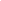 School Organizational Team Meeting AgendaWednesday, October 27, 20212:30pmGoogle Meet Link: https://meet.google.com/tfg-cyng-owc?hs=122&authuser=0WelcomeNew SOT MembersPurpose and Role of the School Organizational TeamElection: SOT ChairpersonSchool Performance Plan Goals Transfer of Responsibility Survey Open ForumMeeting Adjourned